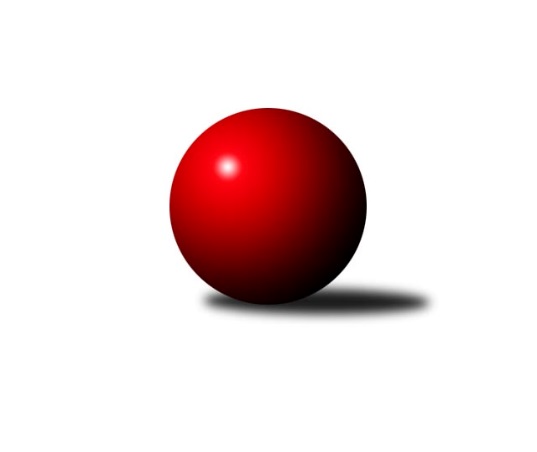 Č.3Ročník 2021/2022	3.10.2021Nejlepšího výkonu v tomto kole: 2881 dosáhlo družstvo: KK Vysoké Mýto Východočeská divize 2021/2022Výsledky 3. kolaSouhrnný přehled výsledků:SKK Třebechovice p. O.	- TJ Nová Paka 	12:4	2567:2518		1.10.KK Vysoké Mýto 	- KK Zálabák Smiřice 	16:0	2881:2552		1.10.TJ Start Rychnov n. Kn. B	- SKK Náchod B	2:14	2753:2867		1.10.TJ Dvůr Králové n. L. 	- TJ Lokomotiva Trutnov B	14:2	2768:2558		1.10.SKK Hořice C	- SK Solnice 	4:12	2566:2615		1.10.SKK Vrchlabí SPVR B	- KK Dobruška 	2:14	2424:2627		1.10.TJ Jiskra Hylváty	- TJ Červený Kostelec B		dohrávka		26.10.Tabulka družstev:	1.	KK Vysoké Mýto	3	3	0	0	42 : 6 	 	 2751	6	2.	SK Solnice	3	3	0	0	40 : 8 	 	 2627	6	3.	TJ Dvůr Králové n. L.	3	3	0	0	38 : 10 	 	 2682	6	4.	SKK Náchod B	3	2	0	1	36 : 12 	 	 2764	4	5.	KK Dobruška	3	2	0	1	32 : 16 	 	 2640	4	6.	TJ Lokomotiva Trutnov B	3	2	0	1	28 : 20 	 	 2591	4	7.	SKK Třebechovice p. O.	3	2	0	1	24 : 24 	 	 2524	4	8.	TJ Nová Paka	3	1	0	2	24 : 24 	 	 2562	2	9.	TJ Červený Kostelec B	2	1	0	1	14 : 18 	 	 2608	2	10.	TJ Jiskra Hylváty	2	1	0	1	12 : 20 	 	 2651	2	11.	SKK Hořice C	3	0	0	3	12 : 36 	 	 2542	0	12.	KK Zálabák Smiřice	3	0	0	3	8 : 40 	 	 2524	0	13.	TJ Start Rychnov n. Kn. B	3	0	0	3	6 : 42 	 	 2645	0	14.	SKK Vrchlabí SPVR B	3	0	0	3	4 : 44 	 	 2360	0Podrobné výsledky kola:	 SKK Třebechovice p. O.	2567	12:4	2518	TJ Nová Paka 	Zdeněk Mařák	 	 204 	 196 		400 	 2:0 	 371 	 	171 	 200		Jaromír Erlebach	Oldřich Motyčka	 	 227 	 244 		471 	 2:0 	 404 	 	209 	 195		Erik Folta	Jiří Bek	 	 210 	 230 		440 	 2:0 	 438 	 	227 	 211		Dobroslav Lánský	Josef Dvořák	 	 185 	 203 		388 	 0:2 	 440 	 	227 	 213		Jan Šmidrkal	Robert Petera	 	 235 	 212 		447 	 2:0 	 437 	 	221 	 216		Jan Ringel	Miloš Kvapil	 	 216 	 205 		421 	 0:2 	 428 	 	220 	 208		Jiří Bajerrozhodčí: Josef DvořákNejlepší výkon utkání: 471 - Oldřich Motyčka	 KK Vysoké Mýto 	2881	16:0	2552	KK Zálabák Smiřice 	Tomáš Brzlínek	 	 251 	 231 		482 	 2:0 	 440 	 	211 	 229		Michal Janeček	Petr Bartoš	 	 222 	 229 		451 	 2:0 	 431 	 	225 	 206		Miroslav Cupal	Martin Prošvic	 	 232 	 243 		475 	 2:0 	 428 	 	199 	 229		Martin Kamenický	Tomáš Kyndl	 	 277 	 244 		521 	 2:0 	 419 	 	203 	 216		Radek Urgela	Jaroslav Stráník	 	 223 	 228 		451 	 2:0 	 401 	 	204 	 197		Martin Ivan	Václav Kašpar	 	 266 	 235 		501 	 2:0 	 433 	 	221 	 212		Václav Šmídarozhodčí: Václav KašparNejlepší výkon utkání: 521 - Tomáš Kyndl	 TJ Start Rychnov n. Kn. B	2753	2:14	2867	SKK Náchod B	Václav Buřil	 	 248 	 226 		474 	 0:2 	 485 	 	249 	 236		Martin Hanuš	Matěj Stančík	 	 225 	 222 		447 	 0:2 	 495 	 	253 	 242		František Hejna	Jiří Pácha	 	 223 	 248 		471 	 0:2 	 492 	 	243 	 249		Adéla Víšová	Michal Kala	 	 209 	 231 		440 	 0:2 	 484 	 	252 	 232		Daniel Majer	Dalibor Ksandr	 	 236 	 242 		478 	 2:0 	 448 	 	245 	 203		Jiří Doucha ml.	Petr Gálus	 	 219 	 224 		443 	 0:2 	 463 	 	231 	 232		Mikuláš Martinecrozhodčí: Jiří PáchaNejlepší výkon utkání: 495 - František Hejna	 TJ Dvůr Králové n. L. 	2768	14:2	2558	TJ Lokomotiva Trutnov B	Jan Janeček	 	 237 	 239 		476 	 2:0 	 400 	 	205 	 195		Jaroslav Jeníček *1	Luděk Horák	 	 237 	 255 		492 	 2:0 	 420 	 	215 	 205		Karel Slavík	Jiří Rejl	 	 223 	 235 		458 	 0:2 	 473 	 	214 	 259		Petr Holý	Lukáš Blažej	 	 247 	 226 		473 	 2:0 	 435 	 	208 	 227		Petr Kotek	Ladislav Zívr	 	 224 	 212 		436 	 2:0 	 419 	 	207 	 212		Miloš Veigl	Petr Janeček	 	 249 	 184 		433 	 2:0 	 411 	 	184 	 227		Karel Kratochvílrozhodčí: Stanislav Dufekstřídání: *1 od 51. hodu Josef ProkopecNejlepší výkon utkání: 492 - Luděk Horák	 SKK Hořice C	2566	4:12	2615	SK Solnice 	Tereza Kroupová	 	 188 	 175 		363 	 0:2 	 439 	 	220 	 219		Pavel Píč	Nela Bagová	 	 198 	 210 		408 	 0:2 	 418 	 	202 	 216		Milan Hrubý	Ondřej Košťál	 	 212 	 212 		424 	 2:0 	 387 	 	180 	 207		Patrik Šindler	Ondřej Duchoň	 	 240 	 220 		460 	 2:0 	 430 	 	219 	 211		Tomáš Hrubý	Karel Košťál	 	 216 	 245 		461 	 0:2 	 463 	 	230 	 233		Martin Nosek	Adam Balihar	 	 229 	 221 		450 	 0:2 	 478 	 	236 	 242		Pavel Nosekrozhodčí: Vojtěch TulkaNejlepší výkon utkání: 478 - Pavel Nosek	 SKK Vrchlabí SPVR B	2424	2:14	2627	KK Dobruška 	Martina Fejfarová	 	 203 	 211 		414 	 0:2 	 456 	 	228 	 228		Michal Balcar	Vladimír Šťastník	 	 197 	 209 		406 	 0:2 	 476 	 	236 	 240		Martin Děkan	Michal Erben	 	 158 	 191 		349 	 0:2 	 385 	 	183 	 202		Lukáš Fanc	Adam Svatý	 	 203 	 243 		446 	 2:0 	 421 	 	223 	 198		Roman Václavek	Pavel Gracias	 	 190 	 207 		397 	 0:2 	 429 	 	219 	 210		Josef Kupka	Jan Horáček	 	 187 	 225 		412 	 0:2 	 460 	 	220 	 240		Jan Králíčekrozhodčí: Roman TrýznaNejlepší výkon utkání: 476 - Martin DěkanPořadí jednotlivců:	jméno hráče	družstvo	celkem	plné	dorážka	chyby	poměr kuž.	Maximum	1.	Martin Hanuš 	SKK Náchod B	500.50	330.5	170.0	3.0	2/3	(516)	2.	František Hejna 	SKK Náchod B	477.67	312.3	165.3	2.3	3/3	(513)	3.	Václav Kašpar 	KK Vysoké Mýto 	477.00	311.3	165.8	1.5	2/2	(513)	4.	Tomáš Kyndl 	KK Vysoké Mýto 	475.50	307.5	168.0	2.8	2/2	(521)	5.	Dalibor Ksandr 	TJ Start Rychnov n. Kn. B	475.50	322.3	153.3	4.0	2/2	(482)	6.	Petr Holý 	TJ Lokomotiva Trutnov B	471.00	304.3	166.7	3.0	3/3	(491)	7.	Adéla Víšová 	SKK Náchod B	470.33	307.7	162.7	1.0	3/3	(492)	8.	Jaroslav Stráník 	KK Vysoké Mýto 	465.50	305.3	160.3	2.3	2/2	(472)	9.	Lukáš Blažej 	TJ Dvůr Králové n. L. 	465.33	313.0	152.3	3.0	3/3	(485)	10.	Martin Nosek 	SK Solnice 	465.00	315.3	149.7	3.7	3/3	(499)	11.	Jiří Rejl 	TJ Dvůr Králové n. L. 	463.50	308.5	155.0	5.5	2/3	(469)	12.	Martin Prošvic 	KK Vysoké Mýto 	456.50	314.3	142.3	4.5	2/2	(477)	13.	Jan Janeček 	TJ Dvůr Králové n. L. 	456.50	315.5	141.0	6.0	2/3	(476)	14.	Jaroslav Špicner 	SKK Náchod B	453.00	304.0	149.0	2.5	2/3	(477)	15.	Tomáš Pražák 	TJ Jiskra Hylváty	453.00	312.0	141.0	7.0	2/2	(467)	16.	Mikuláš Martinec 	SKK Náchod B	452.67	312.7	140.0	6.3	3/3	(473)	17.	Michal Balcar 	KK Dobruška 	451.67	296.0	155.7	2.7	3/3	(466)	18.	Jakub Wenzel 	TJ Červený Kostelec B	451.50	307.0	144.5	5.5	2/2	(456)	19.	Martin Děkan 	KK Dobruška 	451.33	298.7	152.7	5.0	3/3	(476)	20.	Miloš Veigl 	TJ Lokomotiva Trutnov B	450.67	309.3	141.3	4.7	3/3	(479)	21.	Petr Linhart 	TJ Červený Kostelec B	450.00	320.5	129.5	5.5	2/2	(453)	22.	Zdeněk Kaplan 	TJ Jiskra Hylváty	449.50	301.5	148.0	5.0	2/2	(459)	23.	Jan Králíček 	KK Dobruška 	449.33	302.0	147.3	5.3	3/3	(463)	24.	Tomáš Brzlínek 	KK Vysoké Mýto 	448.75	303.3	145.5	6.5	2/2	(499)	25.	Pavel Nosek 	SK Solnice 	446.67	306.3	140.3	7.3	3/3	(478)	26.	Michal Janeček 	KK Zálabák Smiřice 	446.50	305.0	141.5	2.5	2/3	(453)	27.	Ondřej Duchoň 	SKK Hořice C	445.75	313.3	132.5	8.0	2/2	(460)	28.	Michal Vlček 	TJ Červený Kostelec B	445.50	306.5	139.0	4.0	2/2	(449)	29.	Roman Václavek 	KK Dobruška 	445.33	302.3	143.0	5.7	3/3	(464)	30.	Pavel Píč 	SK Solnice 	444.33	304.3	140.0	5.7	3/3	(467)	31.	Karel Košťál 	SKK Hořice C	444.00	291.3	152.8	2.8	2/2	(461)	32.	Milan Vencl 	TJ Jiskra Hylváty	443.50	297.5	146.0	6.0	2/2	(445)	33.	Ladislav Zívr 	TJ Dvůr Králové n. L. 	442.67	304.0	138.7	4.3	3/3	(449)	34.	Václav Šmída 	KK Zálabák Smiřice 	442.50	296.5	146.0	2.0	2/3	(452)	35.	Jiří Bajer 	TJ Nová Paka 	441.50	295.8	145.8	2.5	2/2	(467)	36.	Jiří Pácha 	TJ Start Rychnov n. Kn. B	441.00	302.5	138.5	7.0	2/2	(471)	37.	Jan Ringel 	TJ Nová Paka 	440.25	300.0	140.3	5.5	2/2	(450)	38.	Josef Kupka 	KK Dobruška 	438.67	297.7	141.0	7.7	3/3	(452)	39.	Michal Kala 	TJ Start Rychnov n. Kn. B	437.75	302.0	135.8	5.0	2/2	(440)	40.	Petr Gálus 	TJ Start Rychnov n. Kn. B	437.00	310.3	126.8	5.5	2/2	(445)	41.	Luděk Horák 	TJ Dvůr Králové n. L. 	436.00	292.0	144.0	7.0	3/3	(492)	42.	Petr Janeček 	TJ Dvůr Králové n. L. 	436.00	312.3	123.7	6.0	3/3	(441)	43.	Martin Khol 	TJ Lokomotiva Trutnov B	435.50	304.0	131.5	5.5	2/3	(438)	44.	Robert Petera 	SKK Třebechovice p. O.	434.75	292.0	142.8	0.8	2/2	(447)	45.	Martin Kamenický 	KK Zálabák Smiřice 	434.33	304.0	130.3	6.7	3/3	(466)	46.	Oldřich Motyčka 	SKK Třebechovice p. O.	433.75	307.3	126.5	6.5	2/2	(471)	47.	Miroslav Cupal 	KK Zálabák Smiřice 	433.33	295.3	138.0	2.0	3/3	(455)	48.	Martin Šnytr 	TJ Dvůr Králové n. L. 	432.50	299.5	133.0	8.0	2/3	(437)	49.	Václav Buřil 	TJ Start Rychnov n. Kn. B	431.00	287.8	143.3	7.8	2/2	(474)	50.	Milan Hrubý 	SK Solnice 	430.67	297.7	133.0	8.0	3/3	(456)	51.	Miloš Kvapil 	SKK Třebechovice p. O.	429.75	296.5	133.3	4.3	2/2	(438)	52.	Jiří Bek 	SKK Třebechovice p. O.	429.50	291.8	137.8	2.3	2/2	(450)	53.	Tomáš Kincl 	TJ Červený Kostelec B	428.50	284.0	144.5	4.5	2/2	(437)	54.	Radek Urgela 	KK Zálabák Smiřice 	428.50	300.0	128.5	6.5	2/3	(438)	55.	Petr Bartoš 	KK Vysoké Mýto 	427.25	288.5	138.8	3.8	2/2	(451)	56.	Tomáš Hrubý 	SK Solnice 	427.00	302.7	124.3	6.3	3/3	(436)	57.	Lucie Slavíková 	SKK Náchod B	426.50	294.5	132.0	4.5	2/3	(449)	58.	Matěj Mach 	TJ Jiskra Hylváty	425.50	304.5	121.0	9.0	2/2	(435)	59.	Jan Šmidrkal 	TJ Nová Paka 	424.25	299.8	124.5	3.0	2/2	(440)	60.	Jiří Doucha  ml.	SKK Náchod B	423.00	299.5	123.5	6.5	2/3	(448)	61.	Adam Balihar 	SKK Hořice C	421.75	288.8	133.0	8.0	2/2	(465)	62.	Jaroslav Jeníček 	TJ Lokomotiva Trutnov B	421.00	283.0	138.0	6.5	2/3	(429)	63.	Daniel Bouda 	TJ Červený Kostelec B	420.00	287.5	132.5	4.5	2/2	(445)	64.	Karel Slavík 	TJ Lokomotiva Trutnov B	419.50	284.0	135.5	4.5	2/3	(420)	65.	Jan Horáček 	SKK Vrchlabí SPVR B	418.00	284.5	133.5	6.5	2/2	(424)	66.	Jaromír Erlebach 	TJ Nová Paka 	417.50	282.0	135.5	6.0	2/2	(472)	67.	Nela Bagová 	SKK Hořice C	414.25	284.5	129.8	9.0	2/2	(417)	68.	Kryštof Košťál 	SKK Hořice C	414.00	292.0	122.0	8.5	2/2	(422)	69.	Patrik Šindler 	SK Solnice 	413.67	300.7	113.0	7.3	3/3	(434)	70.	Ondřej Košťál 	SKK Hořice C	413.00	292.0	121.0	10.3	2/2	(424)	71.	Ondřej Votoček 	SKK Vrchlabí SPVR B	412.00	276.5	135.5	5.5	2/2	(449)	72.	Karel Kratochvíl 	TJ Lokomotiva Trutnov B	407.00	274.0	133.0	8.0	3/3	(411)	73.	Josef Dvořák 	SKK Třebechovice p. O.	404.75	286.8	118.0	7.5	2/2	(413)	74.	Lukáš Fanc 	KK Dobruška 	403.67	304.3	99.3	10.0	3/3	(413)	75.	Filip Matouš 	SKK Vrchlabí SPVR B	390.50	284.0	106.5	13.0	2/2	(407)	76.	Martin Ivan 	KK Zálabák Smiřice 	390.00	275.7	114.3	9.7	3/3	(401)	77.	Adam Svatý 	SKK Vrchlabí SPVR B	390.00	276.5	113.5	13.0	2/2	(446)	78.	Michal Erben 	SKK Vrchlabí SPVR B	385.50	276.5	109.0	10.5	2/2	(439)	79.	Pavel Gracias 	SKK Vrchlabí SPVR B	384.50	283.5	101.0	10.5	2/2	(405)		Daniel Majer 	SKK Náchod B	484.00	313.0	171.0	3.0	1/3	(484)		Libor Čaban 	TJ Jiskra Hylváty	453.00	296.0	157.0	5.0	1/2	(453)		Vojtěch Morávek 	TJ Jiskra Hylváty	447.00	281.0	166.0	5.0	1/2	(447)		Matěj Stančík 	TJ Start Rychnov n. Kn. B	440.00	312.5	127.5	9.5	1/2	(447)		Vojtěch Kazda 	TJ Nová Paka 	439.00	301.0	138.0	4.5	1/2	(442)		Dobroslav Lánský 	TJ Nová Paka 	438.00	290.0	148.0	2.0	1/2	(438)		Petr Kotek 	TJ Lokomotiva Trutnov B	435.00	285.0	150.0	6.0	1/3	(435)		Tomáš Skala 	TJ Jiskra Hylváty	430.00	291.0	139.0	9.0	1/2	(430)		Milan Januška 	TJ Jiskra Hylváty	429.00	295.0	134.0	6.0	1/2	(429)		Anna Doškářová 	KK Zálabák Smiřice 	426.00	297.0	129.0	8.0	1/3	(426)		David Hanzlíček 	KK Zálabák Smiřice 	420.00	295.0	125.0	4.0	1/3	(420)		Zdeněk Mařák 	SKK Třebechovice p. O.	417.50	296.0	121.5	4.5	1/2	(435)		František Adamů  st.	TJ Červený Kostelec B	417.00	292.0	125.0	6.0	1/2	(417)		Martina Fejfarová 	SKK Vrchlabí SPVR B	414.00	288.0	126.0	7.0	1/2	(414)		Vladimír Cerman 	SKK Vrchlabí SPVR B	413.00	298.0	115.0	10.0	1/2	(413)		Kamil Mýl 	TJ Červený Kostelec B	407.00	273.0	134.0	5.0	1/2	(407)		Vladimír Šťastník 	SKK Vrchlabí SPVR B	406.00	280.0	126.0	5.0	1/2	(406)		Ilona Sýkorová 	TJ Start Rychnov n. Kn. B	406.00	291.0	115.0	10.0	1/2	(406)		Erik Folta 	TJ Nová Paka 	404.00	282.0	122.0	3.0	1/2	(404)		Zdeněk Babka 	TJ Lokomotiva Trutnov B	399.00	276.0	123.0	12.0	1/3	(399)		Luděk Moravec 	SKK Třebechovice p. O.	366.00	260.0	106.0	9.0	1/2	(366)		Josef Rychtář 	SKK Vrchlabí SPVR B	365.00	295.0	70.0	22.0	1/2	(365)		Tereza Kroupová 	SKK Hořice C	363.00	274.0	89.0	14.0	1/2	(363)		Vít Paliarik 	KK Zálabák Smiřice 	319.00	232.0	87.0	18.0	1/3	(319)Sportovně technické informace:Starty náhradníků:registrační číslo	jméno a příjmení 	datum startu 	družstvo	číslo startu19939	Petr Kotek	01.10.2021	TJ Lokomotiva Trutnov B	1x535	Karel Slavík	01.10.2021	TJ Lokomotiva Trutnov B	2x23188	Martina Fejfarová	01.10.2021	SKK Vrchlabí SPVR B	1x12959	Vladimír Šťastník	01.10.2021	SKK Vrchlabí SPVR B	1x
Hráči dopsaní na soupisku:registrační číslo	jméno a příjmení 	datum startu 	družstvo	26222	Tereza Kroupová	01.10.2021	SKK Hořice C	Program dalšího kola:4. kolo7.10.2021	čt	17:00	KK Zálabák Smiřice  - TJ Lokomotiva Trutnov B	8.10.2021	pá	16:30	TJ Červený Kostelec B - TJ Start Rychnov n. Kn. B	8.10.2021	pá	17:00	SKK Náchod B - SKK Vrchlabí SPVR B	8.10.2021	pá	17:00	SK Solnice  - TJ Dvůr Králové n. L. 	8.10.2021	pá	17:00	KK Dobruška  - SKK Hořice C	8.10.2021	pá	17:00	TJ Nová Paka  - TJ Jiskra Hylváty	8.10.2021	pá	17:00	KK Vysoké Mýto  - SKK Třebechovice p. O.	Nejlepší šestka kola - absolutněNejlepší šestka kola - absolutněNejlepší šestka kola - absolutněNejlepší šestka kola - absolutněNejlepší šestka kola - dle průměru kuželenNejlepší šestka kola - dle průměru kuželenNejlepší šestka kola - dle průměru kuželenNejlepší šestka kola - dle průměru kuželenNejlepší šestka kola - dle průměru kuželenPočetJménoNázev týmuVýkonPočetJménoNázev týmuPrůměr (%)Výkon2xTomáš KyndlV. Mýto5212xTomáš KyndlV. Mýto117.075212xVáclav KašparV. Mýto5012xVáclav KašparV. Mýto112.585012xFrantišek HejnaNáchod B4951xMartin DěkanDobruška112.394761xLuděk HorákDvůr Králové4921xLuděk HorákDvůr Králové112.014921xAdéla VíšováNáchod B4921xOldřich MotyčkaTřebechovice111.424712xMartin HanušNáchod B4851xPavel NosekSolnice 111.3478